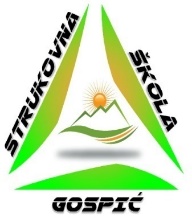 REPUBLIKA HRVATSKALIČKO-SENJSKA ŽUPANIJASTRUKOVNA ŠKOLA GOSPIĆŠKOLSKI ODBORBudačka 24, 53000 GospićTEL./FAX: 053/573-287 i 053/572-083E-mail: ured@ss-strukovna-gospic.skole.hr	ŠIFRA ŠKOLE: 09-026-503OIB:19583077416KLASA: 007-02/22-03/17URBROJ : 2125/35-04-22-01Gospić, 15. srpnja 2022.ČLANOVIMA ŠKOLSKOG ODBORASTRUKOVNE ŠKOLE GOSPIĆPredmet: poziv na 29. sjednicu Školskog odbora Strukovne škole Gospić 
Na temelju članka 61., 62. i 66. Statuta Strukovne škole Gospić, sazivam 29. sjednicu Školskog odbora Strukovne škole Gospić. Sjednica će se održati dana 15. srpnja 2022. (petak) elektronskim putem s početkom glasanja u 15.45 sati te završetkom glasanja u 18.00 sati.Za sjednicu predlaže se sljedećiDnevni red:Donošenje Odluke o usvajanju dnevnog reda za 29. sjednicu Školskog odbora održane elektronskim putem dana 15. srpnja 2022.Donošenje Odluke o usvajanju zapisnika 28. sjednice Školskog odbora održane elektronskim putem dana 8. srpnja 2022.Davanje prethodne suglasnosti za najam Učeničkog doma Zajednici sportova Ličko-senjske županije od 18. srpnja 2022. do 8. kolovoza 2022. te od 20. kolovoza 2022. do 28. kolovoza 2022.  Predsjednica Školskog odbora:

_______________________v.r. Mirela Jergović, mag. educ. info. et philol. angl.Dostaviti:                        REPUBLIKA HRVATSKALIČKO-SENJSKA ŽUPANIJASTRUKOVNA ŠKOLA GOSPIĆŠKOLSKI ODBORBudačka 24, 53000 GospićTEL./FAX: 053/573-287 i 053/572-083E-mail: ured@ss-strukovna-gospic.skole.hr	ŠIFRA ŠKOLE: 09-026-503OIB:19583077416KLASA: 007-02/22-03/17URBROJ : 2125/35-04-22-08Gospić, 18. srpnja 2022.Na temelju članka 10. stavak 1. točke 12. Zakona o pravu na pristup informacijama („Narodne novine“ broj 25/13, 85/15 i 69/22) Strukovna škola Gospić objavljuje                                                                      Z A K LJ U Č K E29. sjednice Školskog odbora održane elektronskim putem dana 15. srpnja 2022. Odluka o usvajanju dnevnog reda za 29. sjednicu Školskog odbora održane elektronskim putem dana 15. srpnja 2022. donijeta jednoglasno i bez primjedbi.	
Odluka o usvajanju zapisnika 28. sjednice Školskog odbora održane elektronskim putem dana 8. srpnja 2022. donijeta jednoglasno i bez primjedbi.	
Odluka o prethodnoj suglasnosti za najam Učeničkog doma Zajednici sportova Ličko-senjske županije od 18. srpnja 2022. do 8. kolovoza 2022. te od 20. kolovoza 2022. do 28. kolovoza 2022. donijeta jednoglasno i bez primjedbi.Predsjednica Školskog odbora
 v.r. Mirela Jergović, mag. educ. info. et philol. angl.Višnja Delač Paripović, prof.Ivica AntonovićMirela Jergović, mag. educ.Valentina Zdunić, mag. ing.Mirna Kolak, prof.Petar Radošević, mag. iur.Marija Tomljenović Borovac, dipl. inf.Ličko-senjska županijaPismohrana